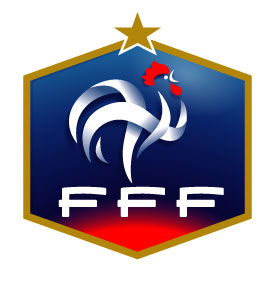 GUIDE PROJET CLUBCFF 4NOM DU STAGIAIRE ------------------SOMMAIREL’identité du club					p 3Les valeursL’association					Le Diagnostic et les objectifs			p 4 à 19L’état des lieux					L’analyseLes axes d’amélioration				Le plan d’actions					p 20 à 23La fiche action					Le suivi et l’évaluation				p 24Conclusion						p 25La carte d’identité de mon clubLes Valeurs du club :L’état civil du club :Date de création :……………………………………………………………………………………N° d’affiliation : ……………………………………………………………………………………..Agrément Jeunesse et Sport : N°………………………………………………………………….Déclaration Etablissement APS Jeunesse et sport : N° ……………………………………….Couleur : ………………………………………………………………………………………………..Club omnisport : OUI                          NONNombre total de licenciés : …………………………………………………………………………..Compétition plus élevée : ……………………………………………………………………………..Population de la commune où est implanté le club : ……………………habitantsComposition du bureau :Président : …………………………………………………………………………………………….Secrétaire : ……………………………………………………………………………………………Trésorier : ……………………………………………………………………………………………..Le diagnosticLe Projet Associatif – Le pouvoir d’attractionLe Projet Associatif – La qualité de l’accueilLe Projet Associatif – Le pouvoir de fidélisationLe Projet associatif – L’environnementLes Objectifs et les axes d’améliorationPour chaque objectif général, indiquer tous les axes d’amélioration déclinés lors de la phase d’analyse en les classant du plus important au moins important. Par type de projet  (Exemple le projet associatif), identifier les 3 axes d’amélioration vous paraissant les plus importants.Le Projet AssociatifLe Projet Sportif – L’encadrementLe Projet Sportif – Niveau et Normes de pratiquesLe Projet Sportif – Les offres de pratiquesLes Objectifs et les axes d’améliorationPour chaque objectif général, indiquer tous les axes d’amélioration déclinés lors de la phase d’analyse en les classant du plus important au moins important. Par type de projet  (Exemple le projet associatif), identifier les 3 axes d’amélioration vous paraissant les plus importants.Le Projet SportifLe Projet Educatif – Le Projet Educatif – Règles de vieLe Projet Educatif – Règles du jeuLes Objectifs et les axes d’améliorationPour chaque objectif général, indiquer tous les axes d’amélioration déclinés lors de la phase d’analyse en les classant du plus important au moins important. Par type de projet, identifier les 3 axes d’amélioration vous paraissant les plus importants.Le Projet EducatifDiagnostic - Vision globale du ClubEffectuer une  évaluation (de 0 à 5) sur la toile d’araignée  afin d’obtenir  une vision globale de l’état de santé de votre club. (Clic droit sur la toile pour entrer vos valeurs,  puis « modifier les données »)Les axes d’améliorationHiérarchiser  vos objectifs et  axes d’amélioration par ordre de priorité en fonction du diagnostic effectué sur la toile (vision globale du club).Les actionsPour chaque axe d’amélioration, classés dans la rubrique « important/urgent », déterminer des actions structurantes vous permettant d’atteindre vos objectifs. Les classer par ordre de faisabilité et d’importance.Les actionsLe plan d’actionsRépartir harmonieusement les actions vous paraissant les plus pertinentes sur le calendrier de la saison, en tenant compte des actions traditionnelles que vous menez déjà.La Fiche ActionLa Fiche Action Suivi et EvaluationL’évaluation mesure et vérifie que les objectifs généraux  sont atteints. Il conviendra donc de mesurer l’impact de l’action dans le cadre plus global du projet.Attestation de stage pédagogiqueJe soussigné(e) Madame, Monsieur……………………………………………………..PRESIDENT DU CLUB DE …………………………………………………………………Certifie que M………………………………………………………………………………..A EFFECTIVEMENT REALISER L’ACTION INTITULE :…………………………………………………………………………………………………Date de réalisation : …………………………………………………………CORRESPONDANT A 97 h de stage dans le clubNom et Signature								Cachet du ClubPrésident du clubAttestation de FormationInsérer ici, vos attestations de formationLES CATEGORIESMASCULINSMASCULINSFEMININSFEMININSLES CATEGORIESCOMMUNEHORS COMMUNECOMMUNEHORS COMMUNEU6/U7U8/U9U10/U11U12/U13U14/U15U16/U17U18/U19SENIORS/VETERANSDIRIGEANTSEDUCATEURSARBITRESTOTALPUBLIC A HANDICAPPUBLIC A HANDICAPPUBLIC A HANDICAPOUI / NONOBJECTIF GENERAL : RENFORCER LE POUVOIR D’ATTRACTIONOBJECTIF GENERAL : RENFORCER LE POUVOIR D’ATTRACTIONPOINTS + / OPPORTUNITESPOINTS - / MENACESAXES D’AMELIORATION POSSIBLEAXES D’AMELIORATION POSSIBLEQualité des installations et équipementOUI/NONOrganisation et animation du clubOUI/NONVestiaires « accueillants »Utilisation du Club HouseVestiaires dédiés aux femmesIntégration des parentsTerrains en bon étatPrésence d’un référent « Accueil »Créneaux en gymnase disponiblesPrésence d’un référent des fémininesMatériel pédagogique suffisantOpérations festivesTableau d’affichageActions de promotion et de recrutementOUI/NONActions en matière de santé  et de sécuritéOUI/NONOutils de communicationEducateurs PSC1Actions portes ouvertesN° D’urgence, AffichageActions avec l’école primaireTrousse premiers soinsActions Semaine du foot fémininDéfibrillateur à proximité Initiatives en faveur des jeunesOrganisation des transports des enfantsOBJECTIF GENERAL : AMELIORER LA QUALITE DE L’ACCUEILOBJECTIF GENERAL : AMELIORER LA QUALITE DE L’ACCUEILPOINTS + / OPPORTUNITESPOINTS - / MENACESAXES D’AMELIORATION POSSIBLEAXES D’AMELIORATION POSSIBLEFIDELISATIONN-1MasculinNMasculin% (N/N-1)Masculin% (N/N-1)MasculinMutation%MasculinN-1FémininNFéminin% (N/N-1)FémininMutation%Féminin U6 à U7U7 à U8U8 à U9U9 à U10U10 à U11U11 à U12U12 à U13U13 à U14 U14 à U15 U15 à U16U16 au U17U17 au U18U18 au U19U19 au SeniorDe DirigeantsD’EducateursD’ArbitresOBJECTIF GENERAL : RENFORCER LE POUVOIR DE FIDELISATIONOBJECTIF GENERAL : RENFORCER LE POUVOIR DE FIDELISATIONPOINTS + / OPPORTUNITESPOINTS - / MENACESAXES D’AMELIORATION POSSIBLEAXES D’AMELIORATION POSSIBLELes relations avecSatisfaisantMoyenInsuffisant La mairieLe Conseil DépartementalLe Conseil RégionalL’EtatLes autres clubs de la communeLe District  de footballLa Ligue de footballLe Comité olympiqueLes partenaires privésL’enseignement primaireL’enseignement secondaireOBJECTIF GENERAL : AMELIORER LES RELATIONS AVEC L’ENVIRONNEMENTOBJECTIF GENERAL : AMELIORER LES RELATIONS AVEC L’ENVIRONNEMENTPOINTS + / OPPORTUNITESPOINTS - / MENACESAXES D’AMELIORATION POSSIBLEAXES D’AMELIORATION POSSIBLEOBJECTIF GENERAL 1RENFORCER LE POUVOIR D’ATTRACTIONOBJECTIF GENERAL 1RENFORCER LE POUVOIR D’ATTRACTIONAxe d’Amélioration 1Axe d’Amélioration 2Axe d’Amélioration 3OBJECTIF GENERAL 2 OPTIMISER LA QUALITE DE L’ACCUEILOBJECTIF GENERAL 2 OPTIMISER LA QUALITE DE L’ACCUEILAxe d’Amélioration 1Axe d’Amélioration 2Axe d’Amélioration 3OBJECTIF GENERAL 3RENFORCER LA FIDELISATIONOBJECTIF GENERAL 3RENFORCER LA FIDELISATIONAxe d’Amélioration 1Axe d’Amélioration 2Axe d’Amélioration 3OBJECTIF GENERAL 4AMELIORER LES RELATIONS AVEC L’ENVIRONNEMENTOBJECTIF GENERAL 4AMELIORER LES RELATIONS AVEC L’ENVIRONNEMENTAxe d’Amélioration 1Axe d’Amélioration 2Axe d’Amélioration 3LE PROJET ASSOCIATIFLE PROJET ASSOCIATIFLE PROJET ASSOCIATIFObjectif Général N°Axe d’amélioration N°Objectif Général N°Axe d’amélioration N°Objectif Général N°Axe d’amélioration N°Objectif Général N°Axe d’amélioration N°LES CATEGORIESEFFECTIFSNombre d’équipesNombre d’éducateurs(rices) diplômé(e)sNombre d’éducateurs(rices) diplômé(e)sNombre de dirigeant(e)sExistence de responsables de pôlesOUI/NONExistence de responsables de pôlesOUI/NONLES CATEGORIESEFFECTIFSNombre d’équipesMasculinFémininNombre de dirigeant(e)sExistence de responsables de pôlesOUI/NONExistence de responsables de pôlesOUI/NONU6/U7JEUNESU8/U9JEUNESU10/U11JEUNESU12/U13JEUNESU14/U15JEUNESU16/U17/U18JEUNESU11FJEUNESU13FJEUNESU15FJEUNESU19ADULTESSENIORSADULTESVETERANSADULTESU18F/U19FADULTESSENIORS FADULTESFUTSALADULTESLOISIRSADULTESHANDICAPADULTESARBITRESOBJECTIF GENERAL : AMELIORER LA QUALITE DE L’ENCADREMENTOBJECTIF GENERAL : AMELIORER LA QUALITE DE L’ENCADREMENTPOINTS + / OPPORTUNITESPOINTS - / MENACESAXES D’AMELIORATION POSSIBLESAXES D’AMELIORATION POSSIBLESCATEGORIESNiveau de pratiqueNombre de matchsNombre de séances d’entraînementNombre de séances spécifiquesNombre de séances spécifiquesNombre de séances spécifiquesProgramme de formation identifié pour toutes les catégoriesOUI/NONCATEGORIESNiveau de pratiqueNombre de matchsNombre de séances d’entraînementGDBATT DEFProgramme de formation identifié pour toutes les catégoriesOUI/NONU6/U7U8/U9U10/U11U12/U13U14/U15U16/U17/U18U11FU13FU15FU19SENIORSVETERANSU18F/U19FSENIORS FFUTSALLOISIRSHANDICAPOBJECTIF GENERAL : OPTIMISER LE NIVEAU ET LES NORMES DE PRATIQUEOBJECTIF GENERAL : OPTIMISER LE NIVEAU ET LES NORMES DE PRATIQUEPOINTS + / OPPORTUNITESPOINTS - / MENACESAXES D’AMELIORATION POSSIBLEAXES D’AMELIORATION POSSIBLELES OFFRES DE PRATIQUESOUI/NONVos joueurs / joueuses participent aux actions fédérales (journées de rentrée, journée nationale des débutants, festival foot U13…) Vos joueurs / joueuses participent aux actions de détectionVos joueurs / joueuses sont dans des sections sportives scolairesActions « futsal » pour les jeunes (entraînement et participation aux actions organisées par district et/ou ligue)Actions « beach-soccer » pour les jeunes (entraînement et participation aux actions organisées par district et/ou ligue)Actions autres types de  « nouvelles pratiques» pour les jeunes (entraînement et participation aux actions organisées par district et/ou ligueActions vers des personnes en situation de handicapOBJECTIF GENERAL : DEVELOPPER L’OFFRE DE PRATIQUESOBJECTIF GENERAL : DEVELOPPER L’OFFRE DE PRATIQUESPOINTS + / OPPORTUNITESPOINTS - / MENACESAXES D’AMELIORATION POSSIBLEAXES D’AMELIORATION POSSIBLEOBJECTIF GENERAL 1RENFORCER L’ENCADREMENTOBJECTIF GENERAL 1RENFORCER L’ENCADREMENTAxe d’Amélioration 1Axe d’Amélioration 2Axe d’Amélioration 3Axe d’Amélioration 4Axe d’Amélioration 5OBJECTIF GENERAL 2AUGMENTER LES NIVEAUX ET NORMES DE PRATIQUESOBJECTIF GENERAL 2AUGMENTER LES NIVEAUX ET NORMES DE PRATIQUESAxe d’Amélioration 1Axe d’Amélioration 2Axe d’Amélioration 3Axe d’Amélioration 4Axe d’Amélioration 5OBJECTIF GENERAL 3DEVELOPPER L’OFFRE DE PRATIQUESOBJECTIF GENERAL 3DEVELOPPER L’OFFRE DE PRATIQUESAxe d’Amélioration 1Axe d’Amélioration 2Axe d’Amélioration 3Axe d’Amélioration 4Axe d’Amélioration 5LE PROJETSPORTIFLE PROJETSPORTIFLE PROJETSPORTIFObjectif Général N°Axe d’amélioration N°Objectif Général N°Axe d’amélioration N°Objectif Général N°Axe d’amélioration N°ORGANISATION ET ANIMATIONOUI/NONUn Référent du Programme Educatif Fédéral (P.E.F.)Affichage de la charte d’engagement dans le P.E.F.Mise en place d’une commission éducativeElaboration d’une feuille de route éducativeAffichage des valeurs du club dans les vestiairesUtilisation d’outils du Programme Educatif FédéralRéunion d’informations pour les responsables d’équipesActions « Carton Vert »Accès des jeunes aux responsabilitésValorisation des actions éducatives (communication, presse, district, mairie, partenaires privés…)OBJECTIF GENERAL : INTEGRER LE PROGRAMME EDUCATIF FEDERAL OBJECTIF GENERAL : INTEGRER LE PROGRAMME EDUCATIF FEDERAL POINTS + / OPPORTUNITESPOINTS - / MENACESAXES D’AMELIORATION POSSIBLEAXES D’AMELIORATION POSSIBLEREGLES DE VIEOUI / NONACTIONSSANTEACTIONS ENGAGEMENT CITOYENACTIONS ENVIRONNEMENTU7U9U11U13U15U17/U19U11FU13FU15FU17F/U19FOBJECTIF GENERAL : DEVELOPPER  LES REGLES DU JEUOBJECTIF GENERAL : DEVELOPPER  LES REGLES DU JEUPOINTS + / OPPORTUNITESPOINTS - / MENACESAXES D’AMELIORATION POSSIBLEAXES D’AMELIORATION POSSIBLEREGLES DU JEUOUI / NONACTIONSFAIR-PLAYACTIONS REGLES DU JEU ET ARBITRAGEACTIONS CULTURE FOOTU7U9U11U13U15U17/U19U11FU13FU15FU17F/U19FOBJECTIF GENERAL : DEVELOPPER LES REGLES DU JEU OBJECTIF GENERAL : DEVELOPPER LES REGLES DU JEU POINTS + / OPPORTUNITESPOINTS - / MENACESAXES D’AMELIORATION POSSIBLEAXES D’AMELIORATION POSSIBLEOBJECTIF GENERAL 1DEVELOPPER LES REGLES DE VIE OBJECTIF GENERAL 1DEVELOPPER LES REGLES DE VIE Axe d’Amélioration 1Axe d’Amélioration 2Axe d’Amélioration 3Axe d’Amélioration 4Axe d’Amélioration 5OBJECTIF GENERAL 2DEVELOPPER LES REGLES DU JEU  OBJECTIF GENERAL 2DEVELOPPER LES REGLES DU JEU  Axe d’Amélioration 1Axe d’Amélioration 2Axe d’Amélioration 3Axe d’Amélioration 4Axe d’Amélioration 5OBJECTIF GENERAL 3INTEGRER LE PROGRAMME EDUCATIF FEDERALOBJECTIF GENERAL 3INTEGRER LE PROGRAMME EDUCATIF FEDERALAxe d’Amélioration 1Axe d’Amélioration 2Axe d’Amélioration 3Axe d’Amélioration 4Axe d’Amélioration 5LE PROJET EDUCATIFLE PROJET EDUCATIFLE PROJET EDUCATIFObjectif Général N°Axe d’amélioration N°Objectif Général N°Axe d’amélioration N°Objectif Général N°Axe d’amélioration N°URGENT/IMPORTANTA REALISER IMMEDIATEMENTURGENT/IMPORTANTA REALISER IMMEDIATEMENTPEU URGENT/IMPORTANTA REALISER DANS DEUX ANSPEU URGENT/IMPORTANTA REALISER DANS DEUX ANSPEU URGENT/PEU IMPORTANTA REVOIR DANS TROIS ANSPEU URGENT/PEU IMPORTANTA REVOIR DANS TROIS ANSPROJETPROJETPROJETPROJETPROJETPROJETObjectifGénéral N°AxeAmélioration N°ObjectifGénéral N°AxeAmélioration N°ObjectifGénéral N°AxeAmélioration N°PROJETPROJETPROJETPROJETPROJETPROJETObjectifGénéral N°AxeAmélioration N°ObjectifGénéral N°AxeAmélioration N°ObjectifGénéral N°AxeAmélioration N°PROJETPROJETPROJETPROJETPROJETPROJETObjectifGénéral N°AxeAmélioration N°ObjectifGénéral N°AxeAmélioration N°ObjectifGénéral N°AxeAmélioration N°PROJETPROJETPROJETPROJETPROJETPROJETObjectifGénéral N°AxeAmélioration N°ObjectifGénéral N°AxeAmélioration N°ObjectifGénéral N°AxeAmélioration N°OBJECTIF GENERAL N°OBJECTIF GENERAL N°OBJECTIF GENERAL N°OBJECTIF GENERAL N°Axe d’Amélioration N°Axe d’Amélioration N°Axe d’Amélioration N°Axe d’Amélioration N°Actions à MenerMoyens financiersMoyens HumainsMatérielAction 1Action 2Action 3OBJECTIF GENERAL N°OBJECTIF GENERAL N°OBJECTIF GENERAL N°OBJECTIF GENERAL N°Axe d’Amélioration N°Axe d’Amélioration N°Axe d’Amélioration N°Axe d’Amélioration N°Actions à MenerMoyens financiersMoyens HumainsMatérielAction 1Action 2Action 3OBJECTIF GENERAL N°OBJECTIF GENERAL N°OBJECTIF GENERAL N°OBJECTIF GENERAL N°Axe d’Amélioration N°Axe d’Amélioration N°Axe d’Amélioration N°Axe d’Amélioration N°Actions à MenerMoyens financiersMoyens HumainsMatérielAction 1Action 2Action 3OBJECTIF GENERAL N°OBJECTIF GENERAL N°OBJECTIF GENERAL N°OBJECTIF GENERAL N°Axe d’Amélioration N°Axe d’Amélioration N°Axe d’Amélioration N°Axe d’Amélioration N°Actions à MenerMoyens financiersMoyens HumainsMatérielAction 1Action 2Action 3Objectifs généraux Axes d’amélioration SeptOctNovDécJanFévMarAvrMaiJuinJuilAoûtOBJECTIF GENERALAXE D’AMELIORATIONINTITULE DE L’ACTIONRESUME DE L’ACTIONDATE DE L’ACTIONPUBLIC CONCERNERESPONSABLE DE L’ACTIONEQUIPE CHARGEE DE L’ACTION------TÂCHES A ACCOMPLIRTÂCHES A ACCOMPLIRQUIQUANDEQUIPE CHARGEE DE L’ACTION------EQUIPE CHARGEE DE L’ACTION------EQUIPE CHARGEE DE L’ACTION------EQUIPE CHARGEE DE L’ACTION------EQUIPE CHARGEE DE L’ACTION------EQUIPE CHARGEE DE L’ACTION------EQUIPE CHARGEE DE L’ACTION------EQUIPE CHARGEE DE L’ACTION------EQUIPE CHARGEE DE L’ACTION------EQUIPE CHARGEE DE L’ACTION------EQUIPE CHARGEE DE L’ACTION------EQUIPE CHARGEE DE L’ACTION------EQUIPE CHARGEE DE L’ACTION------EQUIPE CHARGEE DE L’ACTION------LES MOYENS MATERIELSHUMAINS------------------------CRITERES D’EVALUATION DE L’ACTIONQUANTITATIFQUALITATIFQUALITATIFQUALITATIFCRITERES D’EVALUATION DE L’ACTIONLES MOYENS FINANCIERSBUDGET PREVISIONNELBUDGET PREVISIONNELBUDGET PREVISIONNELBUDGET PREVISIONNELLES MOYENS FINANCIERSRecettesRecettesDépensesDépensesLES MOYENS FINANCIERSLES MOYENS FINANCIERSLES MOYENS FINANCIERSLES MOYENS FINANCIERSLES MOYENS FINANCIERSLES MOYENS FINANCIERSLES MOYENS FINANCIERSLES MOYENS FINANCIERSLES MOYENS FINANCIERSLES MOYENS FINANCIERSLES MOYENS FINANCIERSLES MOYENS FINANCIERSLES MOYENS FINANCIERSLES MOYENS FINANCIERSLES MOYENS FINANCIERSBUDGET REALISEBUDGET REALISEBUDGET REALISEBUDGET REALISELES MOYENS FINANCIERSRecettesRecettesDépensesDépensesLES MOYENS FINANCIERSLES MOYENS FINANCIERSLES MOYENS FINANCIERSLES MOYENS FINANCIERSLES MOYENS FINANCIERSLES MOYENS FINANCIERSLES MOYENS FINANCIERSLES MOYENS FINANCIERSLES MOYENS FINANCIERSLES MOYENS FINANCIERSLES MOYENS FINANCIERSLES MOYENS FINANCIERSLES MOYENS FINANCIERSLES MOYENS FINANCIERSTOTALTOTALACTION/PROJETACTION/PROJETAVANTAPRESCe qu’on attendaitChoisir des critères d’évaluation c'est-à dire des aspects sur lesquels va porter lejugement. Quelle référence, repère va-toncomparer avant et après l’action.Ils peuvent être quantitatifs ou qualitatifs.Ex : - Représentation de l’image del’arbitre- Diminution de la violence enversles arbitresCe qui a été réaliséChoisir des indicateurs c'est-à-dire des signes, résultats qui témoignent de l’existence d’un effet. Ils sont observables, concrets et constituent les données quel’on va recueillir.Ils peuvent être quantitatifs ou qualitatifs. (Entretien, questionnaire de satisfaction, label FFF…Nombre de personnes…)Ex : - % des personnes qui considèrent quel’image est bonne, pas bonne…- Nombre d’avertissement pour violence avant/après l’actionMESURER LES ECARTSREGULERAJUSTER LE PROJET/L’ACTIONPOURSUITE DE L’ACTION ?REUSSITE OU ECHECPERSPECTIVESMESURER LES ECARTSREGULERAJUSTER LE PROJET/L’ACTIONPOURSUITE DE L’ACTION ?REUSSITE OU ECHECPERSPECTIVES